ОБЩЕРОССИЙСКИЙ ПРОФСОЮЗ ОБРАЗОВАНИЯСВЕРДЛОВСКАЯ ОБЛАСТНАЯ ОРГАНИЗАЦИЯОбзор СМИ с 06.05.2020 по 12.05.2020г. Образовательные организации начнут открываться на втором этапе снятия ограничений по коронавирусу06 мая 2020Владимир Путин провёл совещание с главами регионов, на котором в частности обсуждались предложения по поэтапному выходу из режима противоэпидемических ограничений, введённых в рамках борьбы с распространением новой коронавирусной инфекции.План выхода из ограничений представила глава Роспотребнадзора Анна Попова. Она назвала подготовленные рекомендации четким методическим инструментом для этой работы. План предполагает три этапа, на каждом из которых главы регионов по предложению главных санитарных врачей субъектов РФ смогут принимать решения о конкретных мероприятиях. На втором этом этапе предусмотрено начало работы образовательных организаций. http://www.ug.ru/news/30538Специалисты горячей линии по поддержке дистанционного обучения продолжают отвечать на вопросы06 мая 2020За первые пять дней мая операторы горячей линии Минпросвещения России для учителей и родителей по методической поддержке организации дистанционного обучения приняли 1816 обращений, сообщает пресс-служба ведомства.Горячая линия Минпросвещения России для учителей и родителей по методической поддержке организации дистанционного обучения на дому работает круглосуточно, телефон: +7 (800) 200-91-85.http://www.edu.ru/news/glavnye-novosti/specialisty-goryachey-linii-po-podderzhke-distanci/Мы не заменим традиционную школу дистанционным обучением08 мая 2020Дистанционное обучение не заменит традиционный формат и общение в стенах школы учеников и их педагогов. После завершения периода ограничений, связанного с эпидемиологической ситуацией, все школы страны вернутся к обычному режиму работы, заявил министр просвещения РФ Сергей Кравцов.Он отметил, что нынешняя ситуация показывает ценность системы школьного образования.http://www.edu.ru/news/glavnye-novosti/my-ne-zamenim-tradicionnuyu-shkolu-distancionnym-o/В Минпросвещения рассказали об организации ЕГЭ, возможности отмены ОГЭ и планах начать учебный год 1 сентября10 мая 2020Заместитель министра просвещения Дмитрий Глушко заявил, что окончательное решение по проведению ОГЭ и ЕГЭ в школах и организации летнего отдыха для детей будет озвучено после 12 мая.Замминистра проинформировал также, что Минпросвещения совместно с Роспотребнадзором разработало требования к организации выпускных экзаменов для школьников: в частности, планируется введение зигзагообразной рассадки на экзамене, термометрии, обработки рук, а также дезинфекция помещений.Решения по организации летнего отдыха будут приниматься с учётом эпидемиологической ситуации. Этот вопрос будет рассмотрен на заседании правительственной комиссии в ближайшее время.http://www.ug.ru/news/30561Все российские семьи смогут получить по 10 тысяч рублей на детей до 16 лет11 мая 2020Владимир Путин выступил с новым обращением к россиянам в рамках совещания о санитарно-эпидемиологической обстановке, на котором он заявил о завершении единого периода нерабочих дней в стране.Говоря о поддержке семей с детьми, президент напомнил, что сегодня родители, имеющие право на материнский капитал, могут претендовать выплату в размере 5 тысяч рублей в месяц (на период с апреля по июнь) на каждого ребёнка в возрасте до трёх лет.По 3 тысячи рублей в месяц на каждого несовершеннолетнего ребёнка положено семьям, в которых родители временно потеряли работу.Семьи, в которых доход на одного члена семьи – ниже прожиточного минимума, с 1 июня имеют право оформить выплаты на детей 3–7 лет.Владимир Путин объявил о дополнительных мерах поддержки семей с детьми. Все семьи в России смогут единовременно получить 10 тысяч рублей на каждого ребенка в возрасте до 16 лет.http://www.ug.ru/news/30569Педагоги соцучреждений получат федеральную доплату за работу в условиях эпидемии11 мая 2020Выступая с новым обращениям к россиянам, Владимир Путин анонсировал введение федеральной доплаты на три месяца для работников социальных учреждений, которые, как и медики, несут повышенную нагрузку в условиях эпидемии."Для социальных и педагогических работников, среднего медицинского и административного персонала – 25 тысяч рублей. А если они работают с заболевшими людьми – 35 тысяч рублей. Для младшего персонала – 15 и 20 тысяч рублей соответственно. Для технического персонала – 10 и 15 тысяч рублей", – объявил размер доплаты Владимир Путин.http://www.ug.ru/news/30568Путин поручил Минпросвещения с 2021 года проводить форум классных руководителей11 мая 2020Президент РФ Владимир Путин поручил Минпросвещения организовать с 2021 года проведение Всероссийского форума классных руководителей. Соответствующий пункт содержится в опубликованном в понедельник на сайте Кремля перечне поручений главы государства по итогам встречи с представителями общественности Крыма и Севастополя, которая прошла 18 марта.https://tass.ru/obschestvo/8445393Свердловский областной комитетОбщероссийского Профсоюза образования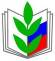 